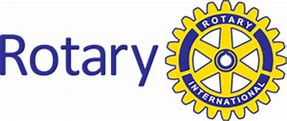      AKRON NEWSTEAD COG June 25, 2020Virtual Meeting attended by twenty members.  Thanks to Paul for setting up these meetings through Zoom.*Guests:  Eastern Hills Rotarian John Leamer and wife Flora *Board meeting July 8 at 7:30. Paul will send Zoom information.*Regular virtual meeting on July 9 at 7:30AM.  No July 2 meeting.*Ron plans on contacting members who haven’t been participating in our virtual meetings in order to “bring them in”.  If you see one of these members encourage them to Zoom with the club.*Installation Event will be on Thursday July 16 at Forrestel’s Quarry across Main Street from Dollar General/Tim Horton’s.  There will be markers to guide you.  Please consider attending when we will install Andy Borden as our next president.  The cost will be $20/pp.  An Evite will be sent.   *The beautiful blue water fountain at the bike path next to Cedar Street has been installed near the bicycle repair station.  Thanks goes out to Herm for overseeing the installation and Paul for coordinating with WMS President Randy Schaefer who generously donated the fountain.  We plan on locating a plaque on a boulder recognizing the club and Randy for this wonderful bike path area.*Our golf outing is cancelled.  We will have a virtual auction instead in hopes of replacing funds from our largest fund raiser. The auction date is August 21.  Details will follow.    HAVE A HAPPY JULY 4TH HOLIDAY                                                                                                                             